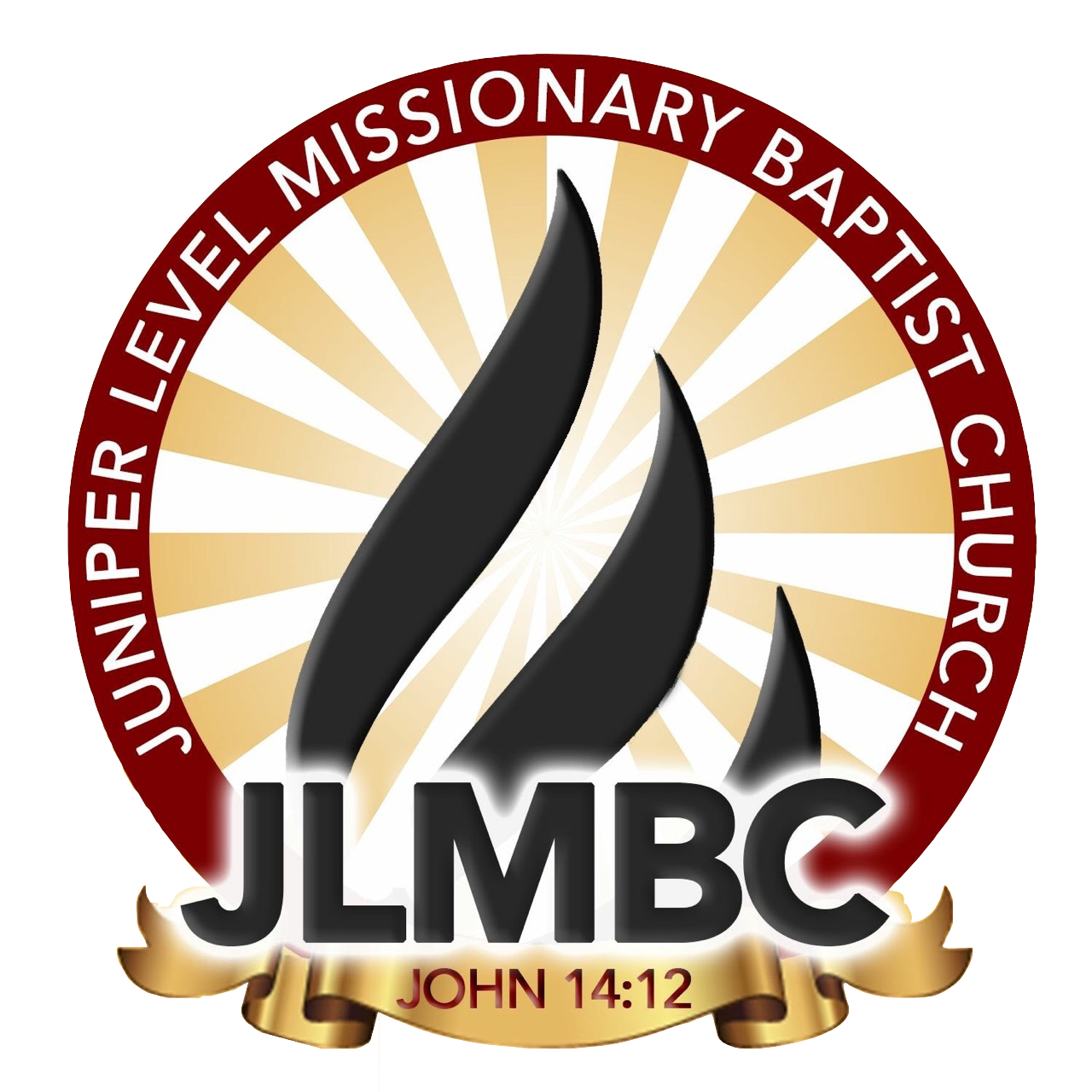 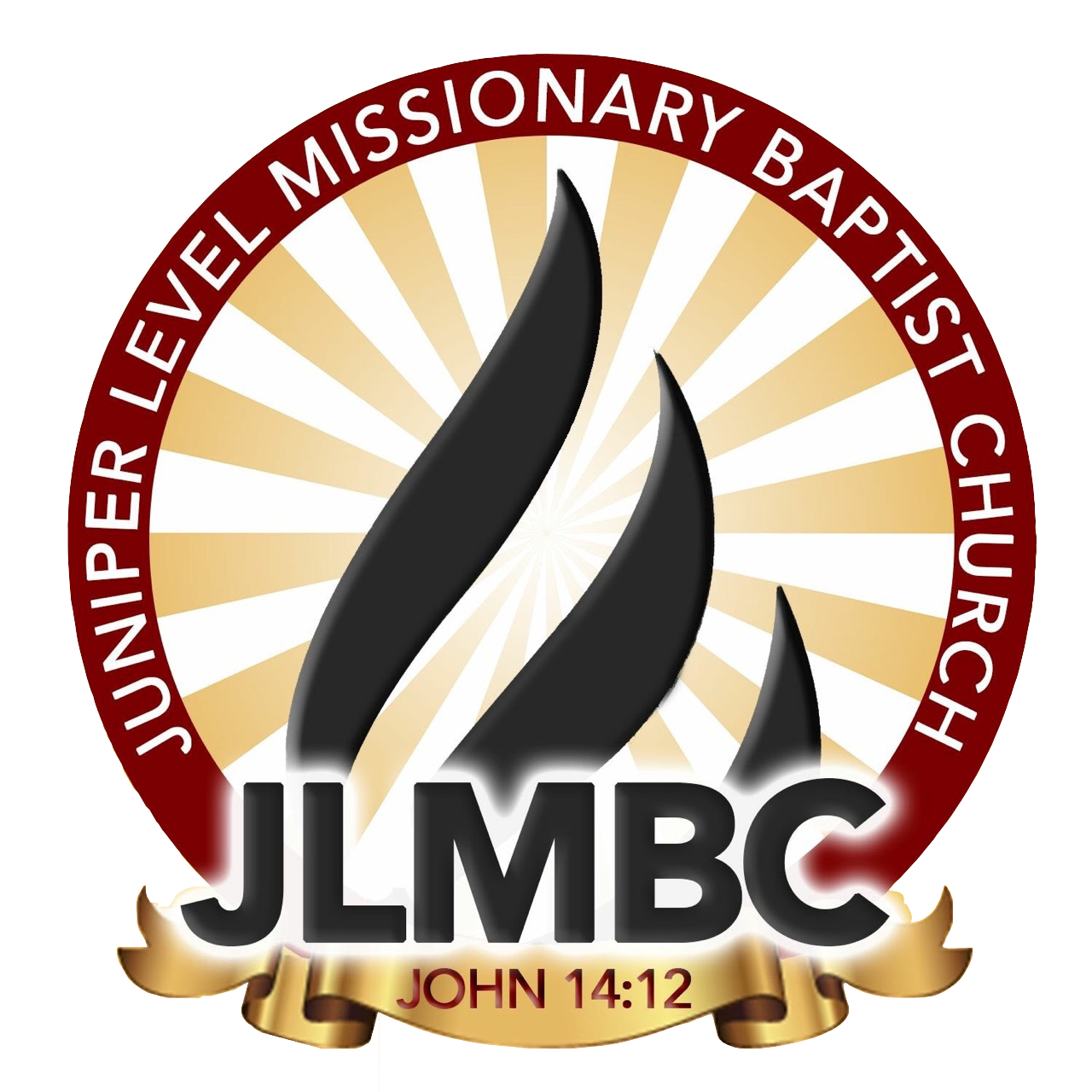 JLMBC Youth Achievement Recognition Form (Promotion to next Grade) 2022/2023 School Year Due on or before July 1, 2023 NAME:_______________________________________________________________________  PARENTS:_____________________________________________________________________ PHONE NUMBER:_______________________________________________________________ SCHOOL:______________________________________________________________________  GRADE:_______________________________________________________________________ GRADE PROMOTED TO:__________________________________________________________ Once this application is signed, I understand that an incomplete application will not be accepted. I also understand that an application turned in after July 1st 2023, will not be accepted. Parent Signature:______________________________________________________________Please contact LaMeesha Shavis (919)696-4191 or Kelly Wall (919)272-1256Please send all forms to youthministry@juniperlevel.org